МБОУ СОШ п. Пионерскийучитель физической культуры: Зубкова Т.Г.Конспект урока по гимнастикедля учащихся 5 «г» класса Тема урока: Опорный прыжок. Соскок прогнувшисьЗадачи урока:Образовательная задача:Совершенствовать  технику опорного прыжка согнув ноги, соскок прогнувшись;Укреплять здоровье обучающихся посредством развития физических качеств:       координации, выносливости                          Развивающая задача: (Метапредметные результаты)Формировать умения адекватно оценивать собственное поведение и поведение окружающих (коммуникативное УУД).Развивать умения выделять и формулировать то, что усвоено и, что нужно усвоить, определять качество и уровень усвоения знаний (регулятивное УУД).Развивать умение вносить необходимые коррективы в действие после его завершения на основе его оценки и учета сделанных ошибок (регулятивное УУД).Развивать умения выполнять простейшие гимнастические комбинации на высоком качественном уровне (познавательные УУД).Воспитательная задача:Формировать самостоятельность и личную ответственность за свои поступки, установка на здоровый образ жизни (самоопределение, личностные УУД).Формировать мотивацию учебной деятельности (смыслообразование, личностные УУД). Формировать навыки сотрудничества в разных ситуациях, умение не создавать конфликты и находить выходы из спорных ситуаций.      (нравственно-этическая ориентация, личностное УУД)Тип урока: Закрепление.Метод проведения: индивидуальный, групповой, поточный, фронтальный.Инвентарь и оборудование: гимнастические маты, гимнастический мостик, гимнастический конь, гимнастические скамейки.Место проведения: спортивный залДата проведения:     28.01.2015г. 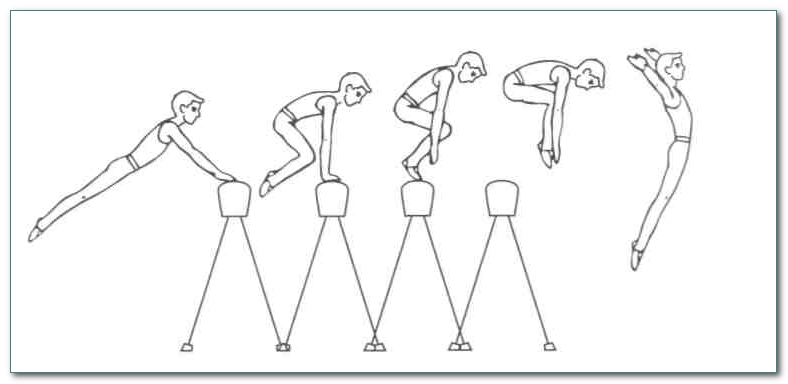 ЧастьурокаСодержание урокаДозировкаОбщие методические указания.ПОДГО 10Т   -О 12ВИТЕЛЬНАЯ1 Построение класса, рапорт, сообщение задач урока, повторение Т/Б на занятиях по спортивной гимнастике.Строевые упражнения на месте:Повороты на право, на лево, кругом, перестроения в две и три шеренги. Ходьба:- на месте:с поворотами на право, на лево, кругом.  - в движении по залу: на носках руки в стороны, на пятках руки за голову, перекатом с пятки на носок руки на поясе, на внешней стороне стопы руки на поясе, в полу - приседе руки на поясе, в полном приседе руки за голову, спортивная ходьба обычным шагом.Бег:- обычный- с высоким подниманием бедра- с захлёстыванием голени назад- приставным шагом руки на поясе (левым, правым боком)- спиной вперёд.- змейкой- обычный- переход на шаг- перестроение в две шеренгиОбщеразвивающие упражнения с набивным мячом:2мин 2 мин 3 мин  3 мин 4 – 6 повтОбратить вниманиена правильную осанку. Ходьбу на бревне выполняют с носка стопы.Колени прямыеРуки прямыеСообщение на тему изучаемого гимнастического снаряда.Приземление на согнутые ногиКолени прямыеРуки прямыеОбратить вниманиена правильную осанку.Помощь и страховка: стоять сбоку (ближе к месту приземления), быть готовым поддержать при падении вперёд или назад.Руки в стороныПри упоре согнувшись поднять высоко таз.Ошибки: слабое сгибание в тазобедренных суставах в положении упора согнувшисьС 2-3 шагов разбегаНаскок на гимнастический мостик выполняется до него, толчок от мостика происходит двумя ногами, спина прямая, приземление на согнутые ноги.Руки прямые, упор в начале гимнастического козла, ноги прямые, носки натянуты.Сообщение на тему изучаемого гимнастического снаряда.ОСН  20О   -В  25НАЯПодводящие упражнения опорного прыжка- Опорный прыжок:- Повторение приземления: И.П. упор присев -  прыжок вперёд- вверх,  руки вверх – в стороны, приземление на согнутые ноги .-Разбег – наскок, толчок от гимнастического мостика двумя ногами, с упором руками на коне, приземление на мостик, ноги вместе.- Разбег-наскок на гимнастический мостик, толчок двумя ногами с упором руками на коне в упор присев на коне -из упора присев, соскок -из упора присев, соскок прогнувшись Самостоятельная работа учащихся  - опорный прыжокПодвижная игра – выбор учащихся10мин 7 – 10минМаты, снаряды, инвентарь.Техника выполнения. Оттолкнувшись ногами о мостик, поставить руки на снаряд и начать сгибание в тазобедренных и коленных суставах, колени подтягиваются к груди. По окончании толчка руками тело энергично разгибается за счет поднимания плеч и рук и отведения ног вниз-назад. Перед приземлением надо снова немного согнуться в тазобедренных суставах, чтобы смягчить приземление.
Страховка и помощь. Стоять спереди-сбоку от места приземления, поддерживая двумя руками за плечо. Наскок на козла с места с мостика в упор присев, соскок прогнувшисьСоблюдение правил игры и техники безопасности во время проведенияЗА  3К   -Л  5ЮЧ-  Построение, подведение итогов занятия, разобрать ошибки, если имели место. Выставление оценок за работу на уроке.Домашнее задание3 минОтметить  учащихся отличившихся на уроке .Сообщение оценок.